BORKÓSTOLÓ VERSENY2023. február 4. szombat 10-16 óraA borkóstoló versenyen való indulás feltétele, hogy az indulni szándékozó a saját borából (fajtánként) 7 dl mennyiséget, jelöletlen üvegben a verseny napján a helyszínen 12 óráig, a zsűri asztalnál leadjon.A jelentkezés a helyszínen vagy előre kitöltött nevezési lappal történik!Eredményhirdetés: 16.00Borkóstolás NEVEZÉSI LAPA minta sorszáma: ………………………………………………………………………………………….Tulajdonos neve: …………………………………………………………………………………………….Tulajdonos telefonszáma: ………………………………………………………………………………Kategória: (kérem, jelölje a négyzetben, amelyben nevezni kíván.)száraz vörösborszáraz fehérborrosé boregyébNYILATKOZATAlulírott tulajdonos a jelen nyilatkozat aláírásával kijelentem, hogy a versenykiírást megismertem, az abban foglaltakat megértettem.Telki, 2023. ……………………																…………………………………………              										aláírás---------------------------------------------------------------------------------------      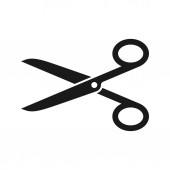 A minta sorszáma:………………………………………………………………………………………….A bor neve és kategóriája:………………………………………………………………………………